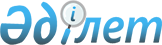 О внесении изменений и дополнения в постановление Правительства Республики Казахстан от 15 октября 2005 года N 1036
					
			Утративший силу
			
			
		
					Постановление Правительства Республики Казахстан от 28 января 2008 года № 75. Утратило силу постановлением Правительства Республики Казахстан от 31 декабря 2013 года № 1598      Сноска. Утратило силу постановлением Правительства РК от 31.12.2013 № 1598 (вводится в действие по истечении десяти календарных дней со дня его первого официального опубликования).

      Правительство Республики Казахстан  ПОСТАНОВЛЯЕТ: 

      1. Внести в  постановление Правительства Республики Казахстан от 15 октября 2005 года N 1036 "О взимании таможенных пошлин при вывозе с таможенной территории Республики Казахстан товаров, выработанных из нефти" (САПП Республики Казахстан, 2005 г., N 38, ст. 533) следующие изменения и дополнение: 

      1) в пункте 2: 

      слово "ежемесячно" заменить словом "ежеквартально"; 

      после слова "отчетным" дополнить словом "кварталом"; 

      2) в  Правилах исчисления ставок таможенных пошлин на вывозимые с таможенной территории Республики Казахстан товары, выработанные из нефти, утвержденных указанным постановлением: 

      в пункте 3 слова "каждый календарный месяц" заменить словами "по итогам каждого отчетного квартала,"; 

      в  приложении 2 к указанным Правилам, в заголовке слово "месяц" заменить словом "квартал"; 

      3) в  приложении к указанному постановлению: 

      в графе "Ставка пошлины (в долларах за 1000 кг)" цифры "83,3", "55,5" заменить цифрами "123,3", "82,2". 

      2. Министерству иностранных дел Республики Казахстан в двухнедельный срок уведомить Секретариат Интеграционного Комитета Евразийского экономического сообщества о принимаемых Правительством Республики Казахстан мерах регулирования внешнеторговой деятельности. 

      3. Настоящее постановление вводится в действие по истечении тридцати календарных дней со дня первого официального опубликования.        Премьер-Министр 

      Республики Казахстан 
					© 2012. РГП на ПХВ «Институт законодательства и правовой информации Республики Казахстан» Министерства юстиции Республики Казахстан
				